【日语会话（1）】【Japanese Conversation (1)】一、基本信息课程代码：【2020077】课程学分：【2】面向专业：【日语专业】课程性质：【院级必修课】开课院系：外国语学院日语系使用教材：教材教材【新经典日本语 会话课程 第一册，刘利国、宫伟总主编，外语教学与研究出版社】参考书目【《新编日语1》，周平 陈小芬主编，上海外语教育出版社；《中日交流标准日本语 初级（上）》，（中国）人民教育出版社、（日本）光村图书出版株式会社联合出版课程网站网址：https://elearning.gench.edu.cn:8443/webapps/discussionboard/do/conference?toggle_mode=edit&action=list_forums&course_id=_16695_1&nav=discussion_board_entry&mode=cpview先修课程：【基础日语（1）2020052（10）】二、课程简介本课程为院定课程必修课，面向日语本科学生，在大一上学期开设。本课程侧重日常生活场景的日语基本表达，旨在培养学生标准的日语发音和会话能力，包括单词、基本表达、例句。集中介绍日语文体、语气等与口语密切相关的语言知识，锤炼学生地道的日语口语。融实用性、知识性、趣味性为一体，便于学生举一反三、活学活用。通过多段小对话，表现对话人物年龄、性别、身份、关系的不同带来的鲜明的语言特点。让学生了解日语日常会话的特点，学会在不同情境中选择适当的表达方式，更为有效、准确地传达信息。通过背诵基本对话、角色扮演、团队合作等方式，增强日语说话的勇气和信心，养成良好的日语会话习惯。三、选课建议本课程适合日语专业本科第一学期开设。本课程可以训练学生的日语正确的发音和初步的日语口语能力，为今后的口语学习打下语言基础。四、课程与专业毕业要求的关联性五、课程目标/课程预期学习成果六、课程内容本课程总课时为32学时，其中；理论学时为0，实践学时为32。每篇课文具体要求见下表：七、课内实验名称及基本要求八、评价方式与成绩撰写人：  系主任审核签名：   审核时间：2021.9.7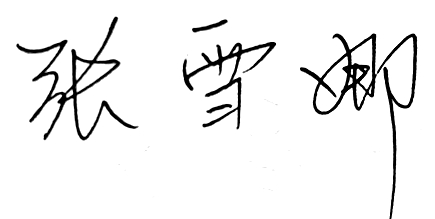 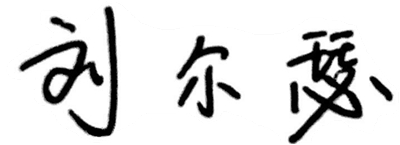 专业毕业要求专业毕业要求关联LO11：LO111倾听他人意见、尊重他人观点、分析他人需求。LO11：LO112应用书面或口头形式，阐释自己的观点，有效沟通。●LO21：LO211能根据需要自己确定学习目标，并设计学习计划。LO21：L0212能搜集、获取达到目标所需要的学习资源，实施学习计划、反思学习计划、持续改进，达到学习目标。LO31：LO311能听懂正常语速下的日语对话，根据语调和重音理解说话者的意图，能听懂语段内容，并提取信息和观点。LO31：LO312掌握正确的发音，能够使用日语进行交流与表达。●LO31：LO313掌握日语阅读技能，包括细读、泛读、评读等能力，提高分析归纳、推理检验等逻辑思维能力。LO31：LO314了解日语写作的基础知识，摆脱汉语的思维方式，用地道的日语进行表情达意，具备必要的应用文写作技能。LO31：LO315了解并掌握翻译技巧，了解不同文体的语言特点和翻译方法，能使用中日两种语言进行各种翻译活动。LO32：LO321了解语言学的一般理论，以及语言学研究的发展与现状。LO32：LO322透彻分析日语语素、词汇及语法结构，能对语法现象进行分析归纳与总结。LO32：LO323了解日本文学史上不同时期的重要作家及其代表作品。LO32：LO324具备阅读、欣赏、理解日本文学原著的能力，掌握文学批评的基本知识和方法。LO33：LO331了解日本文化、社会和风土人情，认识中日文化差异。LO33：LO332具有跨文化交际能力，掌握有效的认知、调控、交际策略和跨文化理解能力。●LO34：LO341掌握商务相关的基本理论知识，国家对外贸易方针、政策以及具备国际商务实务操作的技能和素质。LO34：LO342能够使用日语语言处理商务活动中的常规业务，能用中日文双语撰写外贸函电，填写国际贸易的单证，起草外贸合同。LO41：L0411遵纪守法：遵守校纪校规，具备法律意识。LO41：L0412 诚实守信：为人诚实，信守承诺，尽职尽责。LO41：LO413爱岗敬业：了解与专业相关的法律法规，充分认识本专业就业岗位在社会经济中的作用和地位，在学习和社会实践中遵守职业规范，具备职业道德操守。LO41：LO414身心健康，能承受学习和生活中的压力。LO51：L0511在集体活动中能主动担任自己的角色，与其他成员密切合作，共同完成任务。●LO51：L0512 有质疑精神，能有逻辑的分析与批判。LO51：L0513 能用创新的方法或者多种方法解决复杂问题或真实问题。LO51：L0514了解行业前沿知识技术。LO61：LO611能够根据需要进行专业文献检索。LO61：LO612能够使用适合的工具来搜集信息，并对信息加以分析、鉴别、判断与整合。LO61：LO613熟练使用计算机，掌握常用办公软件。LO71：LO711爱党爱国：了解祖国的优秀传统文化和革命历史，构建爱党爱国的理想信念。LO71：LO712助人为乐：富于爱心，懂得感恩，具备助人为乐的品质。LO71：LO713奉献社会：具有服务企业、服务社会的意愿和行为能力。LO71：LO714爱护环境：具有爱护环境的意识和与自然和谐相处的环保理念。LO81：LO811具备外语表达沟通能力，达到本专业的要求。LO81：LO812理解其他国家历史文化，有跨文化交流能力。LO81：LO813有国际竞争与合作意识。序号课程预期学习成果课程目标（细化的预期学习成果）教与学方式评价方式1LO112能够用正确的日语表达自己的观点。要求学生制定学习计划，每篇课文要求熟读并记忆重点知识。课堂朗读会话练习课堂发表2LO312发音基本标准，能用日语流畅地朗读词汇和课文，并就某个主题进行交流。课堂上通过领读以及放录音的形式，让学生跟读，掌握正确的语音语调。课堂朗读会话练习课堂发表3LO332了解日本的社会文化特征，有分析理解问题的能力。建议学生扩大阅读量，结合课文增加补充读物，使学生更多的了解日本文化。课堂朗读会话练习课堂发表4LO511能积极参与会话练习，与同学合作发表，培养协作意识。教授完重点知识后，请同学们分小组利用学过的表达进行会话练习和发表。课堂朗读会话练习课堂发表单元内容知识点构成教学重难点理论课时实践课时1自我介绍　课文：初次见面50音图、单词的正确发音单词、基本表达、例句、会话练习要求学生掌握50音图的正确发音、学会介绍自己与他人的句型022初次见面单词、基本表达、例句、会话练习要求学生正确介绍自己，并掌握介绍他人的句型023我的家族单词、基本表达、例句、会话文、会话练习和发表要求学生掌握3个远近程度不同的代词并运用句型练习会话044我的宿舍单词、基本表达、例句、会话文、会话练习要求学生掌握人、物的存在句，以肯定式和否定式练习会话045我的一天单词、基本表达、例句、会话文、会话练习要求学生掌握正确的时间、星期和日期的表达方式026喜欢的音乐单词、基本表达、例句、会话文、会话练习与发表要求学生掌握正确的时态、「ください」的使用047外出单词、基本表达、例句、会话文、会话练习要求学生掌握7个句型，运用所给条件练习会话028购物单词、基本表达、例句、会话文、会话练习并发表掌握8个语法要点，模仿句型作会话操练049礼物单词、基本表达、例句、会话文、会话练习掌握5个语法要点；听录音，看图练习基础会话，学习应用会话04体育  料理单词、基本表达、例句、会话文、会话练习。导入单词，引导用所给条件会话。听录音，看PPT进行会话练习（含师生对话）04课文构成：认知能力（6层次）具体说明单词、基本表达和例句L1知道要求背诵本文单词、熟记基本表达和例句。特别要求熟练掌握文中的新单词、新句型。会话文L2领会要求熟读会话文，掌握基本表达和常用说法。听录音L2领会通过录音，提高听力，提取有关信息，吸取主要内容，练习会话。会话练习与发表L3运用通过课堂口语练习，考查本课知识掌握情况。序号各阶段名称实践主要内容实验类型天数/周数备注1寒暄语初次见面的寒暄语综合型两周2我的家属3个远近程度不同的代词综合型两周3我的宿舍人物的存在句，肯定式与否定式综合型两周4喜欢的音乐正确的时态、ください的使用综合型两周5外出掌握7个句型并练习会话综合型两周6购物8个语法要点，模仿句型会话综合型两周7礼物5个语法要点；听录音，看图练习基础会话综合型两周8体育  料理基本表达方式、例句、会话练习综合型两周总评构成（1+X）评价方式占比1口试60%X1口试15%X2口试10%X3口试15%